On behalf of the Chess Federation of Sri Lanka and FIDE, Buddhi  School of Chess is organizing the “BUDDHI”  Open International Rating Chess Championship 2015 an International Rating Open Chess event for the 6th time with a total prize fund of nearly Rs.350,000 /= in cash and other attractive awards.The event will be played according to the Swiss system over 9 rounds from 24th to 28th September 2015 at “LINROSE” hotel, Yakkala. For this gorgeous event participant around 350 from all over the country and abroad like India, Nepal and Maldives, South Asian Region country players are participating.Venue:  “LINROSE”   Hotel, Kandy Road, Yakkala, Sri LankaSchedule: 23rd Sep– Arrival 	    24th Sep - Round 1 & 2 	9.00am -8.00pm	    25th Sep – Round 3 & 4  	9.00am- 8.00pm    26th Sep  - Round 5 & 6 	9.00am - 8.00pm    27th Sep  – Round 7 & 8 	9.00am –8.00pm	    28th Sep - Round 9 & PDF 	9.00am - 7.00pm	    29th Sep – DepartureEligibility: Open for allPrizes: Champion - Trophy, Gold Medal & Rs. 50,000/=1st Runner up - Silver Medal & Rs. 30,000/=2nd Runner up - Bronze Medal & Rs. 20,000/=4th& 5th - Rs.10, 000/= each6th to 10th - Rs. 5,000/= eachBest GirlsChampion - Trophy, Gold Medal & Rs. 20,000/=1st Runner up - Silver Medal, Rs. 10000/=2nd Runner up - Bronze Medal Rs. 5000/=Best Player - Rating category 1800 to 2000Champion - Trophy, Gold Medal & Rs. 5,000/=1st Runner up - Silver Medal & Rs.3000/=2nd Runner up - Bronze Medal & Rs.2000/=Best Player - Rating category 1600 to 1800Champion - Trophy, Gold Medal & Rs. 5,000/=1st Runner up - Silver Medal & Rs.3000/=2nd Runner up - Bronze Medal & Rs.2000/=Best Player - Rating category less than 1600 Champion - Trophy, Gold Medal & Rs. 5,000/=1st Runner up - Silver Medal & Rs.3000/=2nd Runner up - Bronze Medal & Rs.2000/=Best Unrated PlayerChampion - Trophy, Gold Medal & Rs. 5,000/=1st Runner up - Silver Medal & Rs.3000/=2nd Runner up - Bronze Medal & Rs.2000/=Best Under 15,12,10,8 Boys & Girls separatelyChampion - Trophy, Gold Medal & Rs. 5,000/=1st Runner up - Silver Medal & Rs.3000/=2nd Runner up - Bronze Medal & Rs.2000/=Best Under 6 Boys & Girls separatelyChampion – Trophy, Gold Medal & Prizes1st Runner up –Silver Medal & Prizes2nd Runner up – Bronze Medal & PrizesAll participants will be provided with certificates. Entry Fee:All title players (FM/WFM and above) and players having a rating of above 2200 are free.Rating category 1800- 2000: Rs. 1,500/=Rating Category less than 1600-1800: Rs. 2,000/=Rating category below 1600:   Rs. 2,500/=Unrated players: Rs. 3,500/=Late fee of Rs. 500/= will be charged for the entries received after 20th September 2015. This applies even for rated players, whom only are allowed to do registration even via Email. All amounts are in Sri Lankan Rupees.* All local players should be registered with the CFSL to play in this event.Accommodation:All foreign players with more than 2000 ELO rating will be provided accommodation only. All other foreign players have to look after their accommodation. We may support all on the request. All those who needs A/C Accommodation has to pay an extra fee of 25 $ per night. All foreign titles players Over FM will be provided accommodation with meals. IMs, WIMs may contact the organizers directly. All the foreign unrated players and accompanying person have to bare their own expenses. Local outstation players can be accommodated with a nominal charge.Travel Grant:*GMs, IMs, WGMs, WIMs, with the of ELO 2300 or more will be given a travel grant of Rs. 12,000/=All Inquiries & entries to:Mrs Buddhi Nirukshi Panagoda	Chief Organizer	No 29, Mihidu Mawatha, Gampaha, Sri Lanka			Telephone: 071-9295352		Email: panagodabuddhi@yahoo.comFor Further clarifications:Mr. Luxman WijesuriyaGeneral Secretary – Commonwealth Chess AssociationTelephone: 0715397829Fax: 0112650622E-mail: cfslnew@gmail.comDead line for entries is 20th September 2015 to the undersigned. You may hand over the entries with relevant fee to the following regional officials.Mr. Gihan Perera (Galle)					0714498167Mr. LV Mudalige (Kandy) 					0752082373Mr. Sumal Vithana (Kaluthara) 					0714274432Mr. Werochana Perera (Kurunagala)				0717400249Ms. Buddhi Panagoda (Gampha)				0719295352Mr. Jagath  Ketelawala (Kegalle)  				0715130654Mr. Erosh Jayasinghe (Colombo)				0713775756	Mr. Sanjula Ravinath (Rathnapura)				0719020600Mr. Rajeev Thilakaratne (Polonaruwa)				0776221847Mr. Malith Akalanka (Ambalangoda) 				0718740372Mr. C.S.Kumarawadu (Panadura)                                                       0712425763Mr. Surath Wijerathne	(Puttalam)				0722299902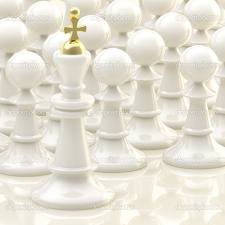 Mr. Dayal Siriwardana (Kalutara)                                                            0718560211Mr.Pavithra Athukorala(Colombo)                       0711818200